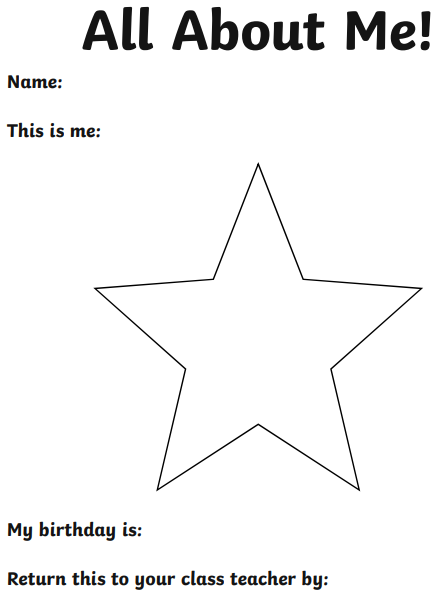 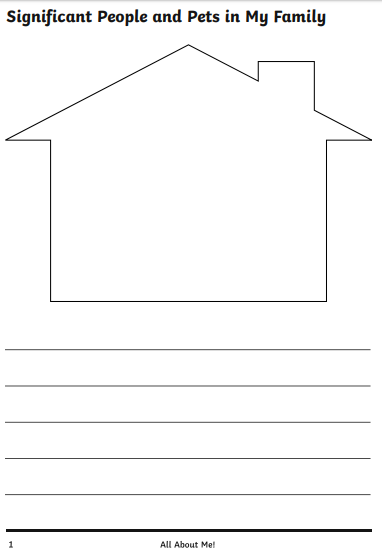 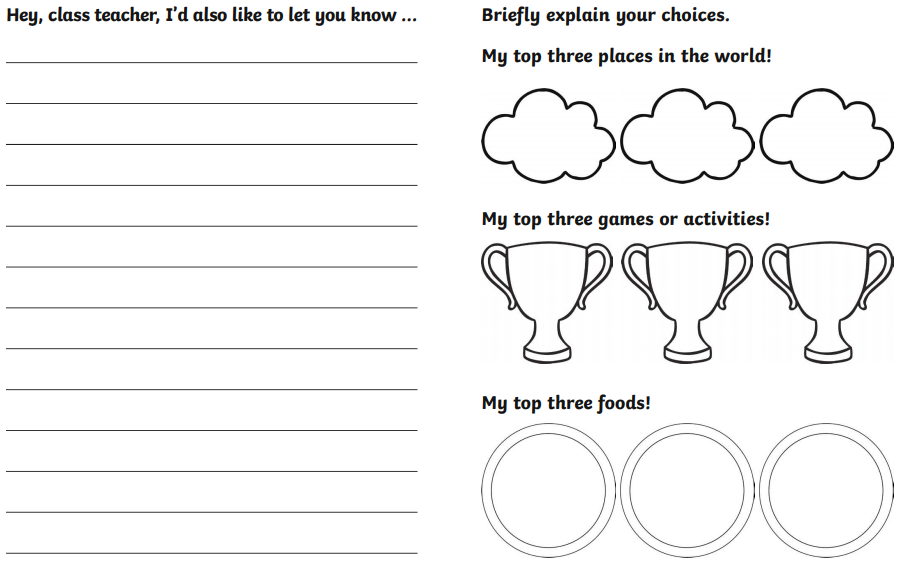 2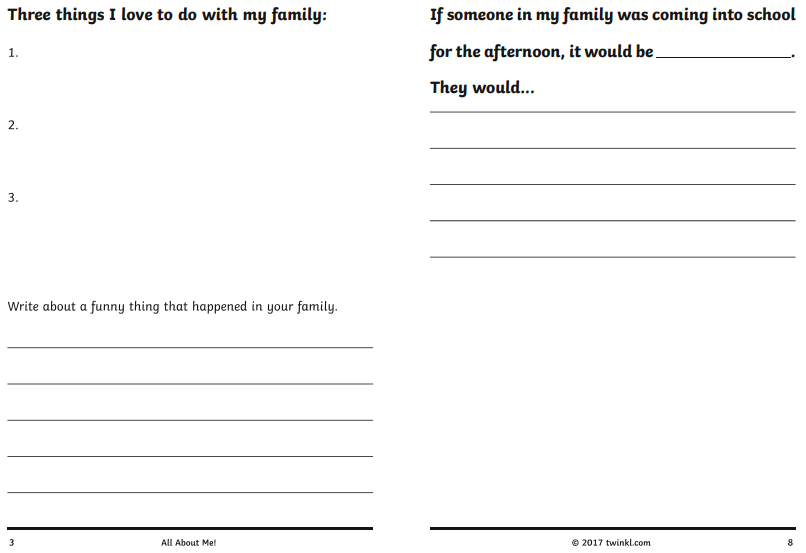 3																					8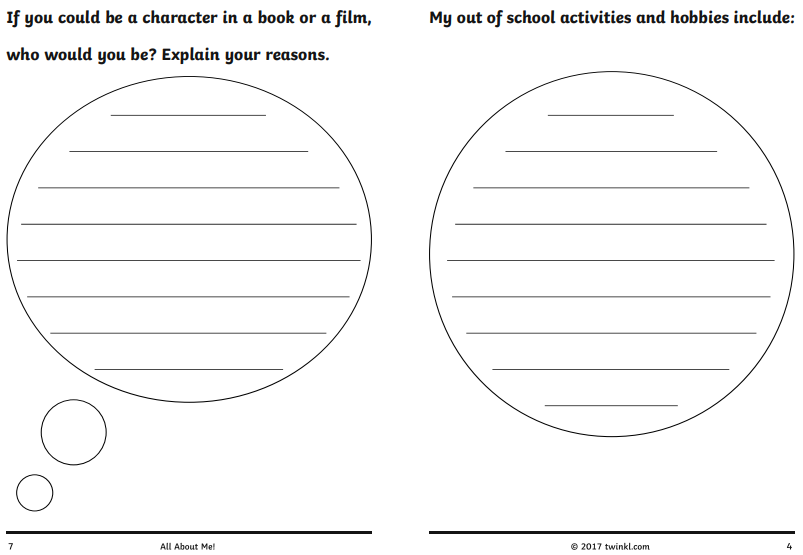 7																					4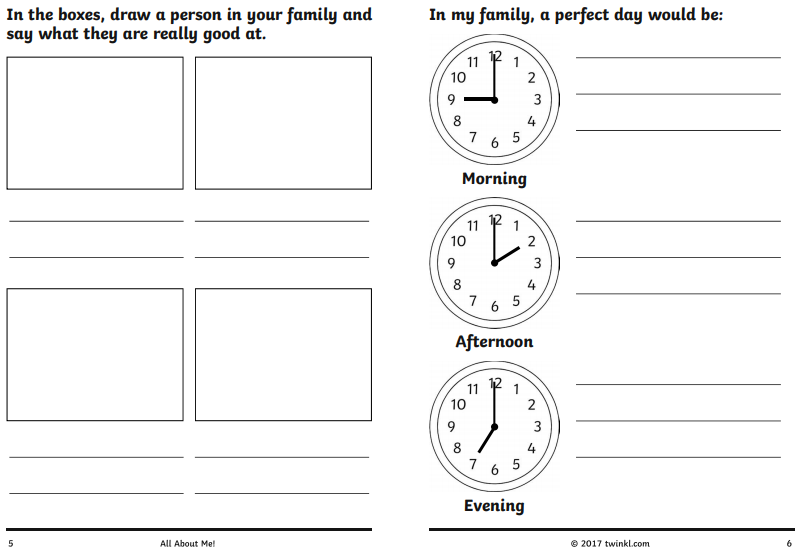 5																					6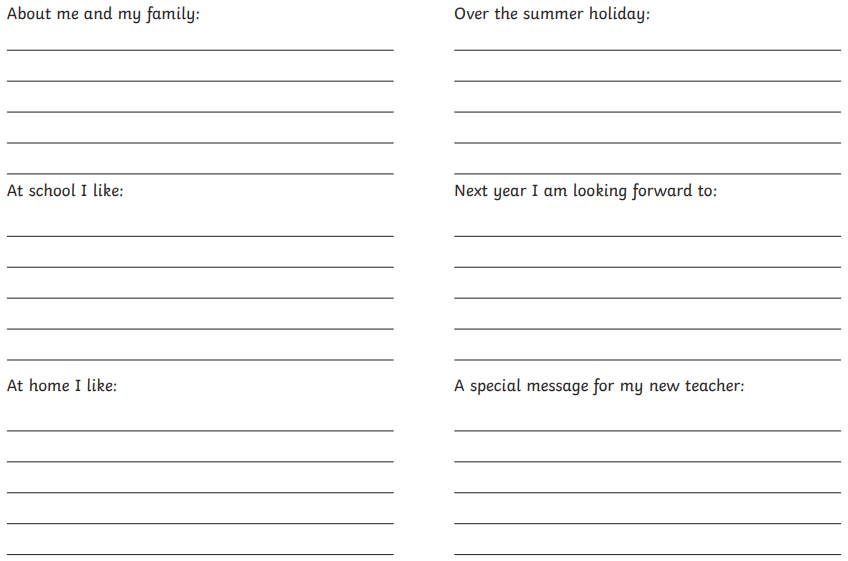 